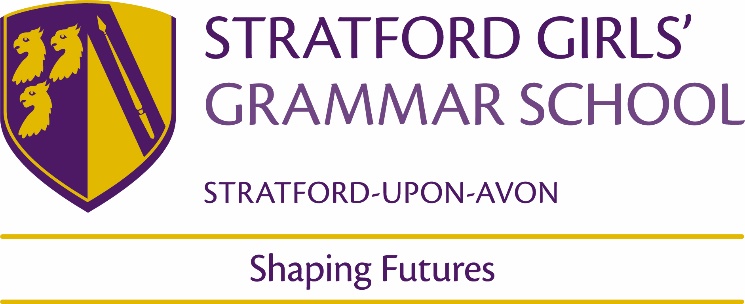 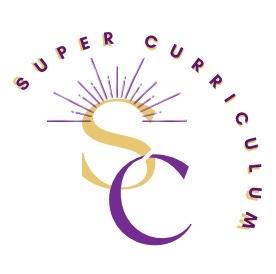 Food and Nutrition Department Super CurriculumReading Reading 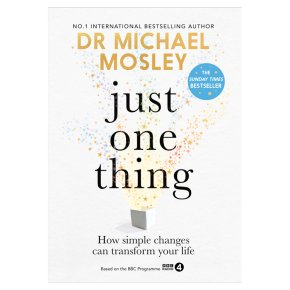 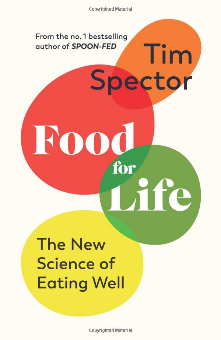 These are written by a Scientist and a Doctor – with a new look on food we eat. Michael Moseley looks at all aspects of health not just food.Any cookbook from any of the many cooks/chefs – browsing a recipe book is great for inspiration which you can’t necessarily get from ‘googling’ when you know what you are looking for.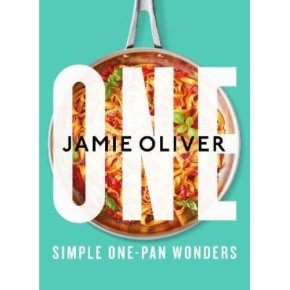 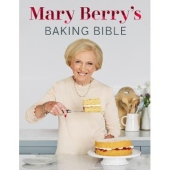 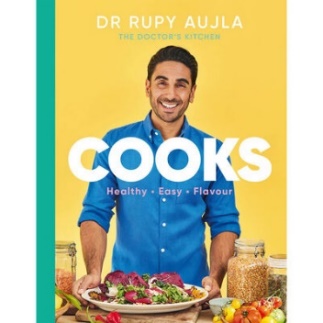 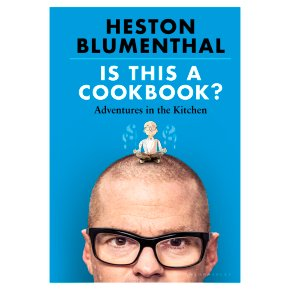 FilmsFilms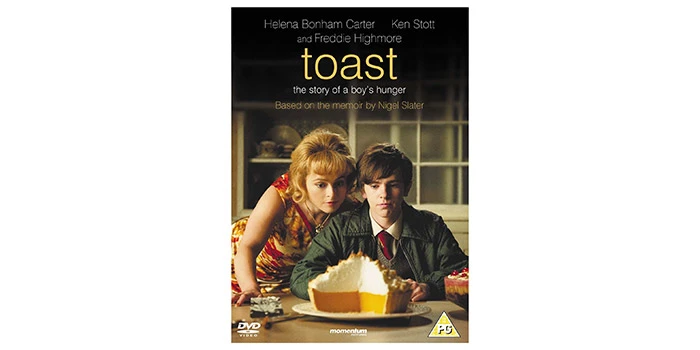 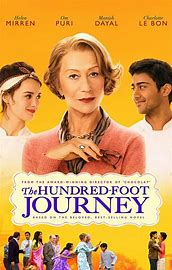 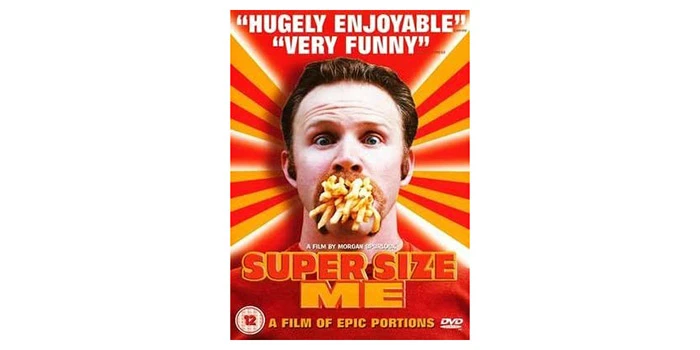 Podcasts Podcasts BBC World Service - The Food Chain - Downloads -The Food Chain examines the business, science and cultural significance of food, and what it takes to put food on your plate.» podcasts (deliciouslyella.com)  Wellness with Ella - Health and wellbeing, weekly podcast, recipesBBC Radio 4 - The Food Programme - Downloads Investigating every aspect of the food we eatPodcasts - BBC Good FoodRadioTelevisionBBC Radio 4 - The Food Programme Investigating every aspect of the food we eatThere are many cookery shows which are good for learning new skills; for inspiration for recipes and for getting presentation ideas. E.gMasterchef (both amateur and professional)Great British MenuMany chefs/cooks travel around this country and the world tasting and cooking the cuisine.BBC Two - Inside the Factory some really good insights into food production along with history of foods and some science.BBC Two - Back in Time for Dinner – food through the decades seen through eyes of a familyBBC One - Eat Well for Less? How different families can be helped to eat more healthily and for less moneyOn-line opportunities On-line opportunities On-demand webinars - British Nutrition Foundation a series of webinars from the British Nutrition foundation e.g nutrition and oral healthHealthy and sustainable diets - British Nutrition Foundation healthy and sustainable dietsNews - British Nutrition Foundation latest food news14 - 16 Years - Food A Fact Of Life a good site for recipes and reading on a variety of food issues as well as links to videos on skills.Resources | IFST food science resourcePlaces to visit – maybe if you are on holiday you might come across one of thesePlaces to visit – maybe if you are on holiday you might come across one of theseCadbury World: Enjoy The Cadbury World Experience – BournevilleBlog - York's Chocolate Story (yorkschocolatestory.com) YorkVisit The UK's Only Food Museum For A Great Day Out SuffolkTraditional Tudor Cooking at The Weald & Downland Museum (wealddown.co.uk) Sussex see historical cookery and kitchensIf you are lucky enough to go on holiday look out for local markets and take in the different produce available – taste new ingredients.Cadbury World: Enjoy The Cadbury World Experience – BournevilleBlog - York's Chocolate Story (yorkschocolatestory.com) YorkVisit The UK's Only Food Museum For A Great Day Out SuffolkTraditional Tudor Cooking at The Weald & Downland Museum (wealddown.co.uk) Sussex see historical cookery and kitchensIf you are lucky enough to go on holiday look out for local markets and take in the different produce available – taste new ingredients.